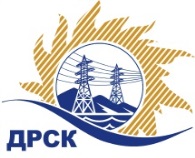 Акционерное Общество«Дальневосточная распределительная сетевая  компания»Протокол заседания Закупочной комиссии по вскрытию поступивших конвертовг. БлаговещенскСПОСОБ И ПРЕДМЕТ ЗАКУПКИ: Открытый электронный запрос цен: «Куры, п/ф из мяса кур с/м»Плановая стоимость закупки: 644 181.82 руб. без учета НДС. Закупка 247 раздел 10 ГКПЗ 2018 г.ПРИСУТСТВОВАЛИ: члены постоянно действующей Закупочной комиссии АО «ДРСК» 1 уровняИНФОРМАЦИЯ О РЕЗУЛЬТАТАХ ВСКРЫТИЯ КОНВЕРТОВ:В адрес Организатора закупки поступило 2 заявки на участие в закупке, конверты с которыми были размещены в электронном виде на сайте Единой электронной торговой площадки (АО «ЕЭТП»), по адресу в сети «Интернет»: https://rushydro.roseltorg.ru.Вскрытие конвертов было осуществлено в электронном сейфе организатора закупки на сайте Единой электронной торговой площадки автоматически.Дата и время начала процедуры вскрытия конвертов с заявками участников: 09:00 (время московское)  13.12.2017 г.Место проведения процедуры вскрытия конвертов с заявками участников: Единая электронная торговая площадка.В конвертах обнаружены заявки следующих участников закупки:Решили:Утвердить протокол заседания закупочной комиссии по вскрытию конвертов, по открытому запросу цен.Секретарь Закупочной комиссии 1 уровня АО «ДРСК»	Елисеева М.Г.исп. Игнатова Т.А. тел. 397307№ 121/ПрУ -В13.12.2017№Наименование участника и его адресПредмет заявки на участие в закупке1Общество с ограниченной ответственностью "ПРОДМИКС" 
ИНН/КПП 2801229438/280101001 
ОГРН 1172801003253Цена без НДС: 644 181.82 руб.суммарная стоимость единицы каждой позиции закупаемой продукции: 420,00 руб. без НДС2ИП Колотов Юрий Анатольевич 
ИНН/КПП 280102545627/ 
ОГРН 313280105200043Цена без НДС: 644 181.82 руб.суммарная стоимость единицы каждой позиции закупаемой продукции: 423,00 руб. без НДС